Монич Наталья Федоровна, учитель математики МБОУ «СОШ №90» г.СеверскУрок геометрии в 7 классе по теме "Смежные и вертикальные углы" Цель урока: Использовать полученные знания  учащихся по данной теме при решении задач.Цели урока: •	Образовательные:1.	Организовать деятельность учащихся по восприятию темы «Смежные и вертикальные углы» и  закреплению: определения смежных и вертикальных углов. Использовать полученные знания  учащихся по данной теме при решении задач.2.	Создавать условия для создания в памяти учащихся системы опорных знаний и умений, стимулировать поисковую деятельность•	Развивающие:1.	Развивать аналитико – синтезирующее мышления (способствовать развитию наблюдательности, умению анализировать, развитие умений классифицировать факты, делать обобщающие выводы).2.	Развивать абстрактное мышление (развитие умений выделять общие и существенные признаки, отличать несущественные признаки и отвлекаться от них).3.       Побуждать учеников к самоконтролю и взаимоконтролю .•	Воспитательные :  Прививать чувство уважения к одноклассникам,  внимание к слову, способствовать воспитанию самостоятельности, ответственности, аккуратности при построении чертежейЗадачи урока:Вспомнить и повторить определение смежных и вертикальных углов, их основные свойства, применяемые при решении задач.Научиться решать задачи на определение смежных и вертикальных угловУчащиеся работают по учебнику Геометрия 7-9, Л.С. Атанасян, В.Ф. Бутузов, Издательство «Просвещение»Необходимое оборудование: проектор, доска, компьютерПлан урока: Устная работаЭпиграф.Работа по готовым чертежам (опрос теории)Практическая работаУпражнения на построениеРешение задач на доске.Тест.Самопроверка. Подведение итогов.Домашнее заданиеУстная работаГеометрия является самым могущественным средством для изощрения наших умственных способностей и дает нам возможность правильно мыслить и рассуждать.                                                                                                                                                              ГалилейЦель устной работы- Настроить учащихся на эффективную работу на уроке. Повторить новый материал, чтобы начать применять его на практике, при решении задач.Для того, чтобы узнать автора этих слов,  учащимся необходимо разгадать  кроссворд. 1.  Часть прямой, ограниченная с одной стороны точкой, а с другой стороны - бесконечная  (луч)2.Геометрическая фигура, образованная двумя  лучами, выходящими из одной точки  (угол)3.Единица измерения угла (градус)4.Два угла с общей вершиной, одна из сторон которых — общая. Что за угол? (смежный)5.Раздела математики. Наука, которая появилась в Древней Греции (геометрия)6.Прибор для измерения углов на местности (астролябия)         7.Стороны одного угла являются продолжениями сторон другого. Что за углы?  (вертикальные)После того как кроссворд будет верно разгадан, учащиеся смогут узнать автора  данного высказывания. Работа по готовым чертежам (опрос теории) (3 слайд)На рисунке необходимо назвать все смежные и вертикальные углы (3 слайд)Еще раз вспомнить и проговорить понятия смежных, вертикальных углов, и их свойства. -Работа с определением смежных углов (4 слайд)Учащимся необходимо выбрать рисунок с изображением смежных углов, а также объяснить, почему тот или иной угол на рисунке не является смежным.   -Работа с определением вертикальных углов (5 слайд)Аналогичное задание Практическая работаЦель – 1)Показать практическое применение полученных знаний, закрепить полученные знания, умения, навыки при решении задач.2)Показать и обсудить разные способы решения задач3. Упражнения на построение (6 слайд)Учащиеся выполняют упражнения в тетрадиНачертите  неразвернутый угол  МОК. Проведите  лучи  ОС  и  ОD,  являющиеся  продолжением сторон  угла  МОК.  Сколько  неразвернутых углов получилось? Назовите    смежные и вертикальные углы  4.Решение задач у доскиЗадача №1 по готовому чертежу (7 слайд)Найдите  на рисунке смежные и вертикальные углы. Пусть известны величины двух  углов, отмеченных на чертеже, 28˚ и 90˚. Найти градусную меру всех остальных углов [1]. 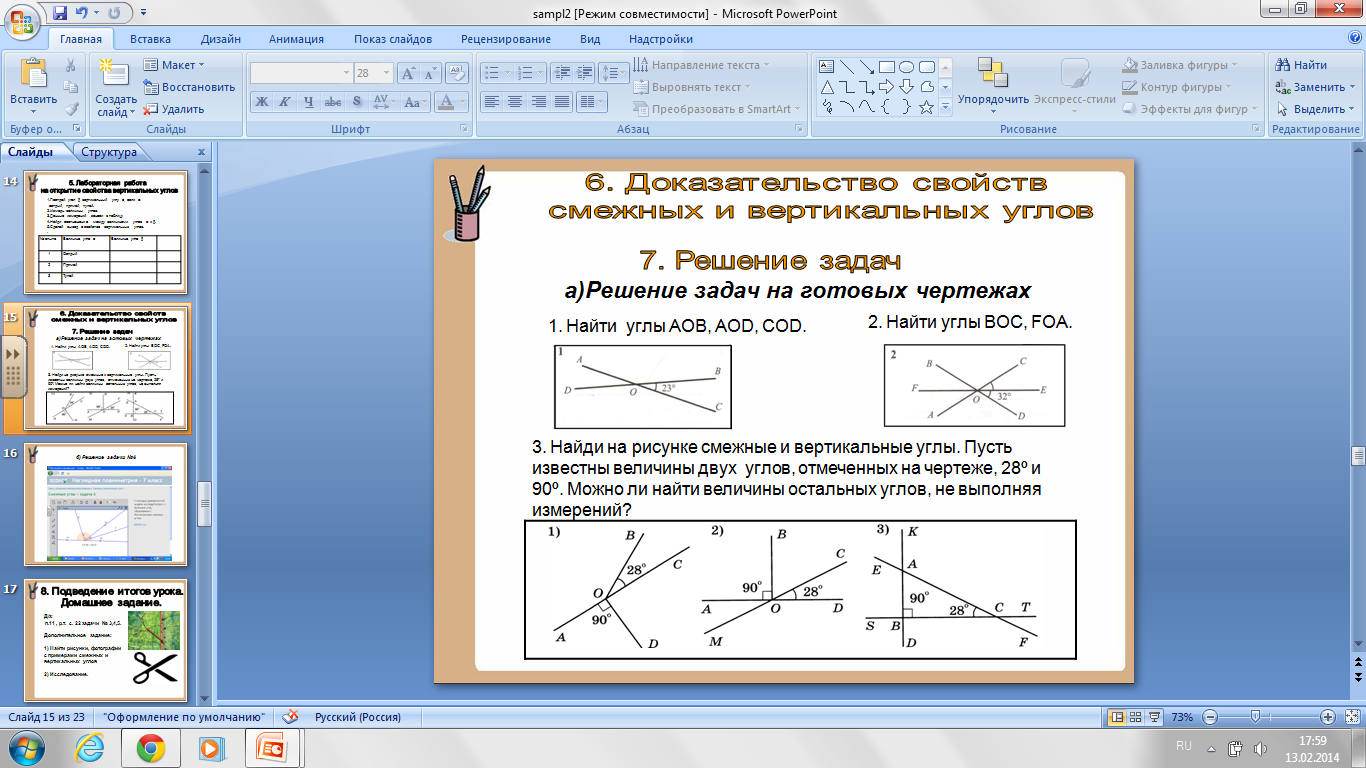 Дано: ∠ AOD=90⁰∠ BOC=28⁰Найти ∠ BOA, ∠CODРешение:∠ AOB и ∠ BOC смежные.∠ AOB=180⁰-28⁰=152⁰ (из теоремы о сумме смежных углов)∠ COD и ∠ AOD смежные, т.к. ∠ AOD прямой, то смежный ему  ∠ COD также будет прямым (∠ COD=90⁰) Ответ: ∠ AOB равен 152⁰, ∠ COD равен 90⁰2)Дано: ∠ AOB=90⁰∠ COD=28⁰Найти  ∠ BOC, ∠ AOM, ∠ MODРешение:∠ AOM и ∠ СOD вертикальные, следовательно ∠ AOM=∠ COD=28⁰∠ AOM и ∠ MOD смежные ∠ МOD=180⁰-28⁰=152⁰ (из теоремы о сумме смежных углов)∠AOD развернутый (равен 180⁰)∠AOD=∠ AOB+∠ BOC+∠COD, т.е 180⁰=90⁰+∠ BOC+28⁰,    ∠ BOC=180⁰-90⁰-28⁰=62⁰Ответ: ∠ BOC=62⁰, ∠ AOM=28⁰,    ∠ MOD=152⁰Задача №2  (8 слайд)Смежные углы относятся как 2:4. Найдите эти смежные углы [1]. 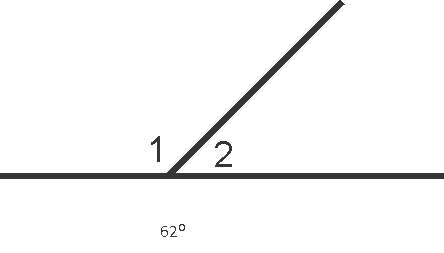 Дано:∠2 и ∠1 смежные∠2: ∠1=2:4Найти: ∠2 и ∠1 Решение:Данная задача решается методом составления уравненияПусть x˚ в одной части. Тогда угол 1 будет состоять из 4 частей , ∠1=4x, угол 2 будет состоять из 2частей, ∠2=2x. Так как сумма смежных углов равна 180˚ (по теореме о суме смежных углов), то составляем уравнение:4x+2x=1806x=180x=30 ( 30˚ содержится в одной части)Следовательно, ∠1=4x=4∙30=120˚,  ∠2=2x=2∙30=60˚Ответ:  ∠1=120˚,  ∠2=60˚Задача №3 (8 слайд)Один из углов, образовавшихся при пересечении  двух прямых, равен 21˚. Найдите остальные углы [1]. Дано: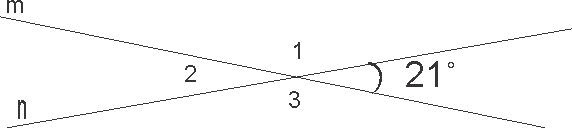 m∩n∠4=21˚4Найти: ∠1, ∠2, ∠3Решение:∠4=∠2=21˚ ( так как ∠4 и ∠2 вертикальные)∠1 и ∠2 смежные, следовательно ∠1=180˚-21˚=159˚(из теоремы о сумме смежных углов)∠1=∠3=159˚ (так как ∠1 и ∠3 вертикальные)Ответ: ∠1=159˚, ∠2=21˚,∠3=159˚,Задача №4 по готовому чертежу (9слайд)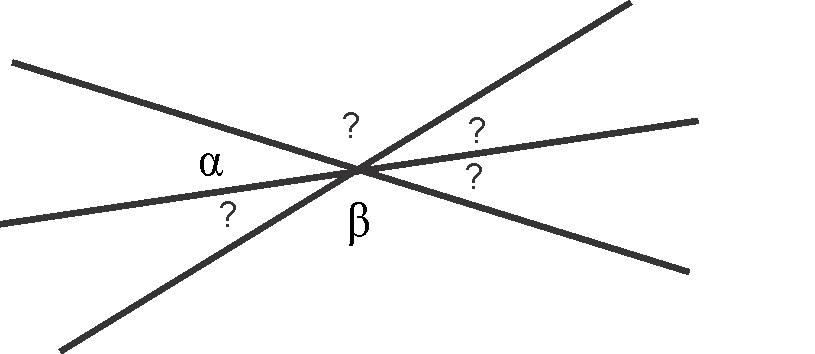 Дано:α=30˚ β=140˚Найти остальные углы [1]. Решение: ∠β= ∠4 =140° (так как эти углы вертикальные)∠α=∠2=30˚  (так как эти углы вертикальные)∠3+∠4+∠ α=180° (эти углы составляют в сумме 180°, образуя развернутый угол)∠3=180°-140°-30°=10°, т.к ∠3=∠1 (вертикальные), то ∠1=10°Ответ: ∠1=10°, ∠2=30°, ∠3=10°, ∠4=140°Задача №5 (10 слайд)Сумма трех углов, образовавшихся при  пересечении двух прямых, равна 325˚.Найдите эти углы  [1].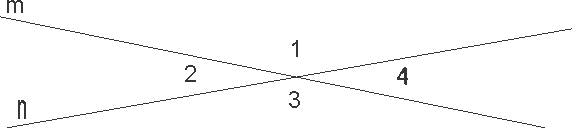 Дано:m∩n∠1+∠2+∠3=325˚∠1+∠2=180˚ (так как смежные углы)∠3=325°-180°=145°∠3=∠1 =145° (вертикальные)∠2 и ∠3 смежные, следовательно ∠2+∠3=180°∠2=180-145°=35°, ∠2=∠4=35° (вертикальные)Ответ: ∠1=145°, ∠2=35°, ∠3=145°, ∠4=35°, Задача №6*  (10 слайд)Один из четырех углов, образовавшихся при пересечении двух прямых, в 11 раз меньшесуммы трех остальных углов. Найдите эти четыре угла [1].Дано:m∩n∠1+∠2+∠3 в 11 раз больше ∠4Найти ∠1, ∠2, ∠3, ∠4* задача повышенной сложностиСумма всех углов образовавшихся при пересечении двух прямых равна 360°Задача решается составлением уравненияПусть x° равен ∠4, тогда (∠1+∠2+∠3)=11x. Составляем уравнение:x+11x=360, 12x=360, x=30°∠4=30°∠4=∠2=30° (вертикальные)∠1 и ∠2 смежные, следовательно ∠1+∠2=180°∠1=180°-30=150°∠1=∠3=150° (вертикальные)Ответ: ∠1=150°, ∠2=30°, ∠3=150°, ∠4=30°,5. ТестКаждому ученику выдается листочек с тестом (два варианта) Цель самостоятельной работы на уроке-Формирование и дальнейшее развитие мыслительных операций: анализа, сравнения, обобщения -Развитие и тренинг мышления вообще и творческого в частности;-Поддерживание интереса к деятельности учащихся вообще;-Развитие качеств творческой личности, таких, как познавательная активность, упорство в достижения цели, самостоятельность;-Регулярный контроль успеваемости учащихся по предмету.

6. Самопроверка (11 слайд )1 вариант1 Г, 2А, 3Б, 4А2 вариант1Г, 2А, 3Г, 4ВЦель –Увидеть и отработать свои ошибки, самоанализ своих ошибокПри использовании приема  самопроверки обучающиеся задаются вопросами смыслообразующими: зачем было предложено это задание, что нового узнали и чему научились, выполнив его?7.Подведение итогов (12 слайд)Закончить предложениеСегодня  на уроке я повторил……Сегодня на уроке я узнал…….Мне было сложно…….Цель- формирование у учащихся способностей к рефлексии коррекционно-контрольного типа и реализации коррекционной нормы (фиксирование собственных затруднений в деятельности, выявление их причин, построение и реализация проекта выхода из затруднения )8.Домашнее задание (13 слайд)§6 п.11, №64, №67, №68
Цель домашнего задания -  отработка основных знаний и умений и актуализация знаний (т.е. повторение). Домашнее задание включает изучение пройденного на данном уроке материала по учебнику и записям в тетради. Выполнив домашнее задание, учитель может увидеть, как ученики усвоили материалСписок литературы (14 слайд)Ершова А.П., Голобородько В.В., Ершова А.С.  Самостоятельные и контрольные работы по алгебре и геометрии для 7 класса: Разноуровневые дидактические материалы. Москва-Харьков: Илекса, 1998, 93с.Банк тестов// Смежные и вертикальные углы. URL:http://www.banktestov.ru/test/?id=12228 (дата обращения 22.03.2014)1 вариант1. На каком рисунке изображены вертикальные углы?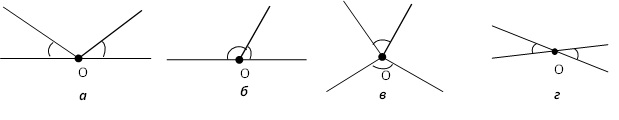 А) на всех рисунках вертикальныеБ) аВ) бГ) вД) гНайдите углы 1,3,4, если 2=114 градусов (Варианты ответов даны в градусах)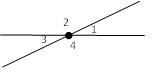 А) 66, 66, 114      б) 66, 66, 66   в)114, 114, 114   г)114, 66, 114
3. Один из углов, получившихся при пересечении двух прямых, равен 64°. Найти остальные три угла.A) 64°, 126°, 126°; Б) 64°, 116°, 116°; В) 64°, 116°, 180°;4.Найдите сумму углов 1+2+3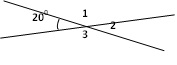 А) 340˚     Б)240˚   В)20˚    Г)180˚   Д)нет верного ответа  [2]2 вариант1.Укажите, какие углы на рисунке являются смежными.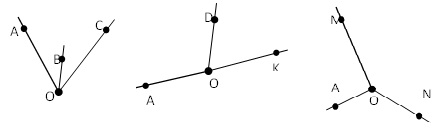 
А) AOB и AOC    Б) MON и MOA    В) NOA и NOM    Г) AOD и DOK      Д)AOB и BOC    
2.  Чему равен угол, смежный углу в 15 градусов?А) 165˚    Б) 15˚    В) 90˚   Г) 30˚    Д) 180˚ 3. Найдите смежные углы, если один из них меньше другого на 30 градусов.А) 100˚ и 80˚  Б) 30˚ и 60˚  В)150˚ и 30˚   Г)75˚ и 105˚  Д)нет верного ответа4.Найдите углы 1,2,3,4, если угол 1 на 70 градусов меньше угла 2
(Варианты ответов даны в градусах)А) 55, 125, 70, 125    Б) 70, 55, 70, 55     В) 55, 125, 55, 125    Г) 55, 125, 125, 55      Д) 70, 70, 55, 125   [2]